Homework Assignment #21: Place the digits from 1 to 9 into the circles so that the sum of the numbers in each straight line equals 14.Hint: The top three horizontal squares are 6, 1, and 7.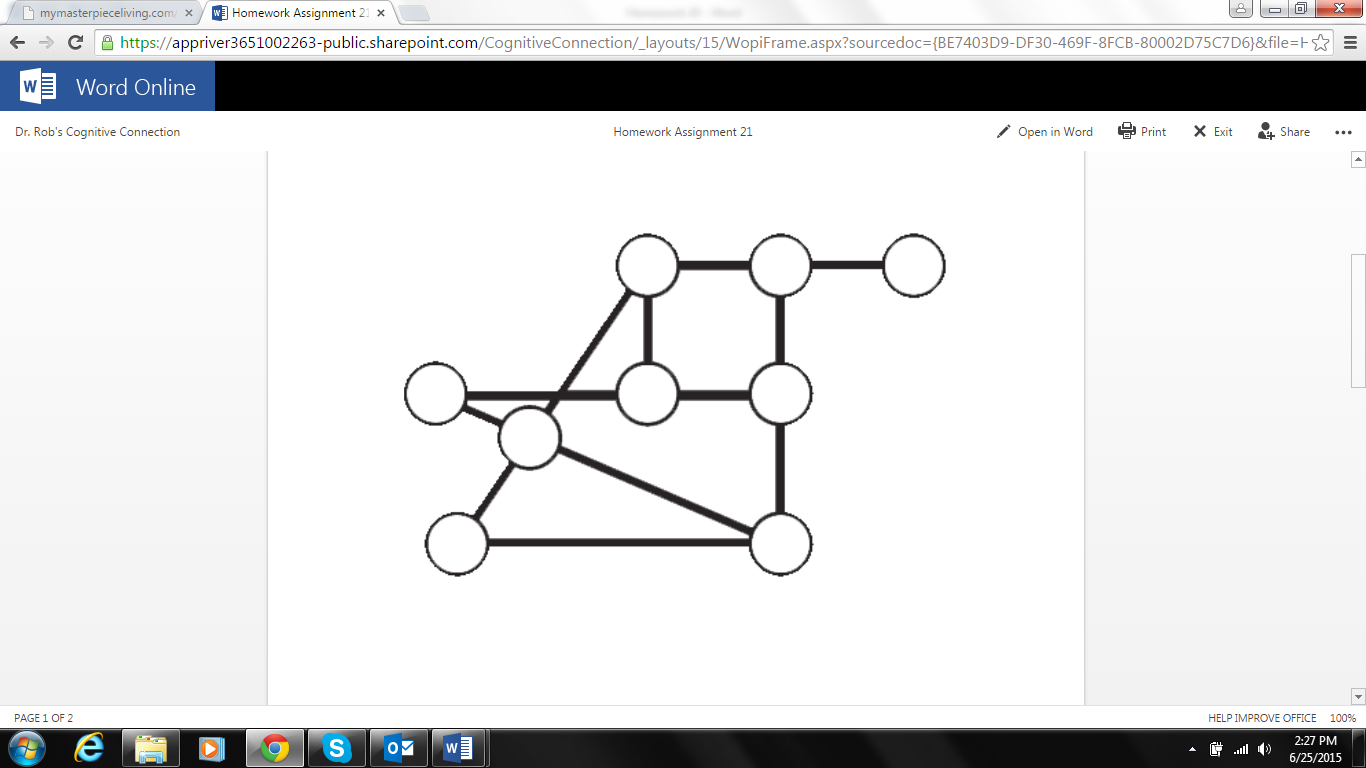 Homework Assignment #21: SOLUTION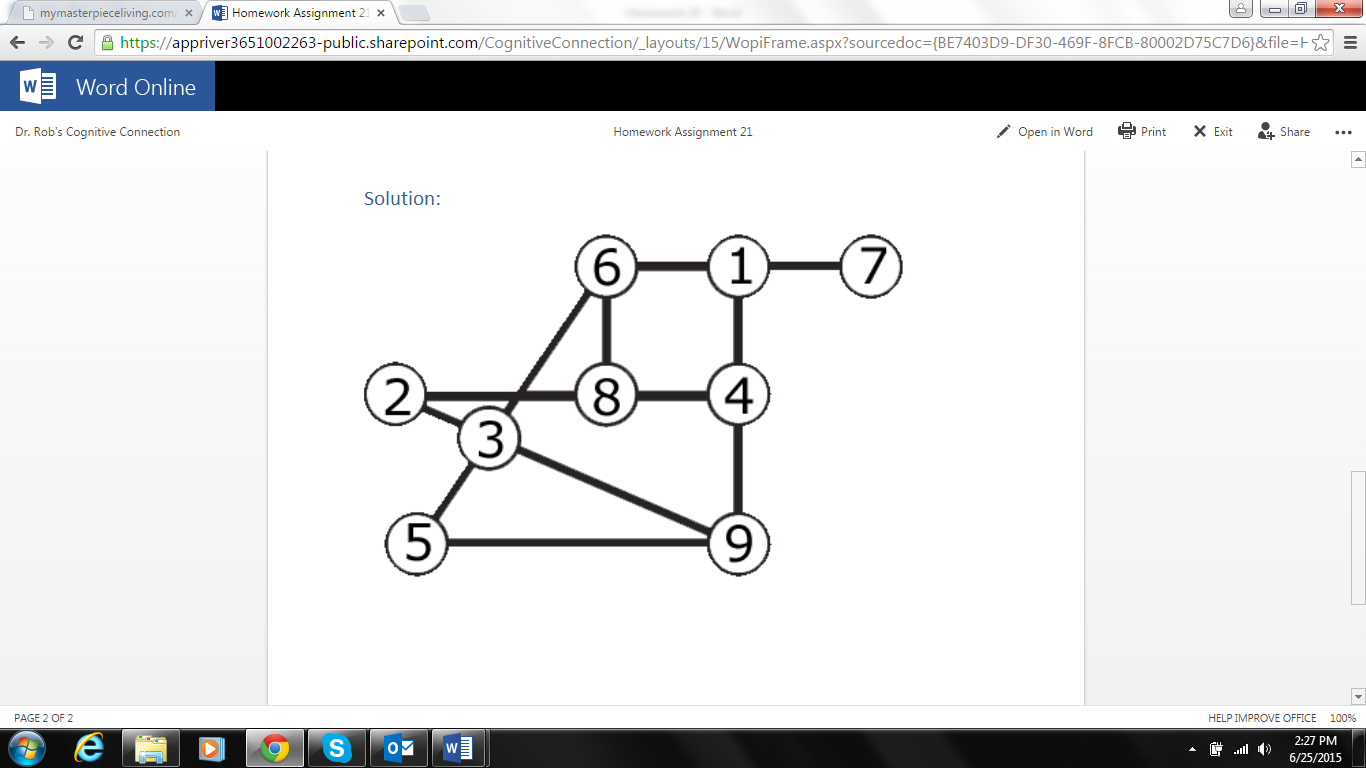 